2019 Application FormScaling Up Nutrition Movement Pooled FundReference: SUN_Grants_2019_001Funded by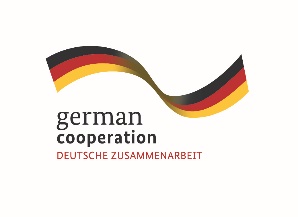 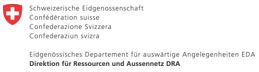 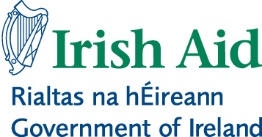 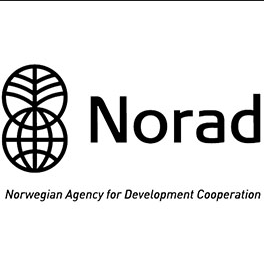 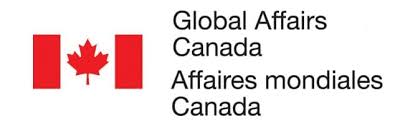 New applications due date: 8 February 2019 by 15:00 (Geneva Time)InstructionsPlease download this file and respond to the questions in Sections 1-5.  For Section 6:  Checklist & Statement of Assurances, please print this page, sign, and scan.  Please submit the application according to the Submission Instructions on Section 2 of the Call for Proposals.  The completed application form should remain as an MS Word document.  Section 6:  Statement of Assurances should be submitted as a signed pdf.Section 1:  General Information1.1  Organisational Details 1.2  Executive Officer1.3  Project ContactPlease list one individual with whom the Monitoring & Evaluation Specialist could liaise regarding the project’s implementation, progress, data, timeline, and reports. You may add multiple contacts if necessary. 1.4  SUN CSA Information1.5 Part H:  Host(ing) Information
Do you intend to sub-grant funding to one or more of these organizations?  If so, please explain and list names of sub-grantees if possible.Section 2:  Organisational CapacityEvaluation Criteria 1:  Has the organization demonstrated experience to successfully implement the grant activities?Evaluation Criteria 2:  Is the organization a leader in combating malnutrition, or an otherwise appropriate agency to convene CSA activities? Is the wider CSA support demonstrated by signed letters?Section 3:  Scope of WorkEvaluation Criteria 3:  Is the Statement of Need specific, compelling, and aligning to national nutrition priorities, policies, and strategies?Evaluation Criteria 4:  Does the scope of work and budget reflect activities that scale up the convening power of Civil Society Alliances by encouraging partnerships towards implementation of activities with other members of the national SUN multi-stakeholder platform including at the local level (commune, region, district)?Evaluation Criteria 5:  Does the proposal’s results framework (results chain, indicators, baselines, targets, and means of verification) follow SMART guidelines and link directly to the stated activities and budget? Are the activities sufficiently ambitious but doable?  Or, are they unrealistically ambitious?Evaluation Criteria 6:  Do the stated outcomes, outputs and indicators align with the Annex D - SUN Movement Pooled Fund Results Framework and are they innovative? Section 4:  Methodology/Technical ApproachEvaluation Criteria 7:  Does the proposal present a sound, competent project team to achieve the expected results?Evaluation Criteria 8:  Does the proposed project have activities that increase gender equality and empowerment of women, adolescent girls, indigenous people, grassroots groups and/or vulnerable communities?Evaluation Criteria 9:  Are the assumptions underlying the grant project's budget specific, accurate, complete, and realistic? Evaluation Criteria 10:  Have substantial risk factors, based on internal and external conditions, been taken into account?Evaluation Criteria 11:  Do the project activities include the delivery of a sustainability strategy and plans to continue fundraising activities prior to grant closure?Evaluation Criteria 12:  The proposal should be accompanied by written support (by email is sufficient) from the SUN Government Focal Point on behalf of the national SUN multi-stakeholder platform to confirm alignment of the proposal with country strategies or plans for nutrition.  Evaluation Criteria 13:  The proposal is accompanied by a notification in writing (by email is sufficient) from the country’s Donor Convener that the applicant have explored all possible sources of funding and are not receiving any funding for the activities stated in the project proposal.Basic guidance for completing the log-frame template: Outcome and output: proposed outcome and output statements should be closely aligned with outcome and output statements of Annex D:  Pooled Fund Common Results Framework while incorporating the project’s country contexts.Indicator: Each outcome and output must include a set of indicators pitched at appropriate level, which will provide key basis to measure progress of the respective outcome and output. It is highly encouraged that the indicators are closely aligned with indicators of Annex D:  Pooled Fund Common Results Framework.  Three to five indicators per outcome and output would be sufficient. The indicators should be a good mixture of both quantitative and qualitative.Baseline: Each output and outcome indicator must have credible and verifiable baseline written in specific number(s), scale(s) or to the point brief narrative (in case of qualitative indicator – if required). If any baselines are not available during proposal stage, please provide brief explanation. Target: Each outcome, output and activity indicator must have realistic and attainable target written in specific number, scale, or brief narrative (in case of qualitative indicator – if required). If any targets are not available at proposal stage, please provide brief explanation.   Means of verification: Each outcome and output indicator must have means of verification as a specific document or data set, which are verifiable and will be used for progress/data reporting. Please do not include more than one means of verification for one indicator.Frequency of reporting: for each outcome and output indicator, the reporting frequency must be specific – monthly, quarterly, bi-annually, or annually - which are realistically planned depending upon the level and type of the indicator(s). None: the applicant(s) are requested to develop the logframe and work plan following SMART guideline and completing above template and guidance. However, the actual logframe and workplan will be agreed during the contract procedure if the proposal is selected for the funding.Section 6:  Checklist & Statement of Assurances Prior to submission, please ensure that you have completed the following:Please print only this page of the application.  Read the following certifications and indicate your agreement with your initials on the lines.  Sign, scan, and attach to your email submission.   ____  The SUN Movement does not engage with violators of the WHO International Code of Marketing of Breastmilk Substitutes.  By checking this box, your organization certifies that it does not accept funding from known violators of this regulation.  For more information about this code, applicants are invited to review the full policy here and/or contact the UNOPS Grants Analyst via the contact information provided on the CFP.  ____  By checking this box, you indicate that the organization does not engage in any practice inconsistent with the rights set forth in the UN Convention on the Rights of the Child.  This provision in its entirety shall be incorporated into all sub-grants to eligible sub-Grantees.  The full text of the Convention on the Rights of the Child can be found here.____  By checking this box, you indicate that you have read the standard UNOPS Grant Support Agreement and accept its terms and procedures as a pre-condition of applying for a SUN Pooled Fund grant.  The Grant Support Agreement and its General Conditions are Annex A and Annex B of the CFP.  ____  By checking this box, you further acknowledge that if selected as a SUN Pooled Fund grant recipient, the financial and programmatic content of progress reports will be verified by UNOPS specialists remotely and at the project site on an agreed upon date with the organization’s executive.  By signing this document, you attest that all statements made within this grant application form are true and accurate to the best of your abilities.Date:  						______________________________________Name & Title of Executive Officer:		______________________________________Signature of Executive Officer:			______________________________________1Name of SUN Country2Full Legal Name – In UN Language3Full Legal Name – In Local Language7What is your UN Language Preference?8Mailing Address9Physical Office Address (If different from above)10Office Telephone Number (Please include country code)11Email Address12Website Address (If applicable)13Social Media Link(s) (If applicable)14Contact Person, Title15Contact Person, E-mail address	16Contact Person, Phone number	17Year organization was registered18Legal status of organization Examples:-Non-profit/non-governmental organisation
-SUN Civil Society Alliance (CSA), registered as a non-profit/non-governmental organisation
-Educational institution
-Tribal entity 
-Research institution
-International non-governmental organization-Community Association
-Other (Please Specify) 19Registration Number (or equivalent)	20Tax ID Number (if applicable)Name (Family Name, Given Name)TitleEmailAddressPhone Number with Country CodeName (Family Name, Given Name)TitleEmailAddressPhone Number with Country CodeProject Summary:  In 1-3 sentences, write a brief summary of your project for using the following format: "(Your Organization) will/plans to..."Question 1.4.1Question 1.4.1In what year did the applying organization become a member of the SUN Country’s Civil Society Alliance (CSA)?  If your CSA is a legally independent nonprofit, please indicate the year in which it was founded.<year>What is your organization’s role?Place “X” belowChairVice-chairHosting entityQuestion 1.4.2CSA Development:  Next, please elaborate on the CSA’s stage of development in your own words.  This could include information about the CSA steering group, multi-sectoral engagements, or other features.  Organisation NameResponsibilities of the Sub-GranteeQuestion 2.1  Project Management – Please elaborate on your organization’s ability/experience managing grant-funded projects.  This could include information on grant projects that you have previously undertaken and/or a description of administrative capacity to handle vendors, financial reports, and procurement.  For organizations who intend to sub-grant these funds, please elaborate on your ability to maintain oversight on the proper used of these funds and their related activities.Question 2.2 Question 2.2 Question 2.2 Financial Capacity Questionnaire – Complete the table below to the best of your abilities and indicate in the third column if you would like additional support in this field.  In the column “Suggested Response Options,” you may highlight or delete all but your response.  Please note that these questions are directed to the organisation that is submitting the grant application.  The applicant should respond to financial questions about itself.  It should not answer these questions based on the capacity of other organisations in the CSA.  The SUN Movement Civil Society Network is able to offer technical assistance to CSAs.  Technical assistance can cover a range of areas including:  Governance, Fundraising, Advocacy, and Communications. To apply for additional technical assistance from the SUN Civil Society Network unrelated to the proposed activities, please fill in the application form here.Financial Capacity Questionnaire – Complete the table below to the best of your abilities and indicate in the third column if you would like additional support in this field.  In the column “Suggested Response Options,” you may highlight or delete all but your response.  Please note that these questions are directed to the organisation that is submitting the grant application.  The applicant should respond to financial questions about itself.  It should not answer these questions based on the capacity of other organisations in the CSA.  The SUN Movement Civil Society Network is able to offer technical assistance to CSAs.  Technical assistance can cover a range of areas including:  Governance, Fundraising, Advocacy, and Communications. To apply for additional technical assistance from the SUN Civil Society Network unrelated to the proposed activities, please fill in the application form here.Financial Capacity Questionnaire – Complete the table below to the best of your abilities and indicate in the third column if you would like additional support in this field.  In the column “Suggested Response Options,” you may highlight or delete all but your response.  Please note that these questions are directed to the organisation that is submitting the grant application.  The applicant should respond to financial questions about itself.  It should not answer these questions based on the capacity of other organisations in the CSA.  The SUN Movement Civil Society Network is able to offer technical assistance to CSAs.  Technical assistance can cover a range of areas including:  Governance, Fundraising, Advocacy, and Communications. To apply for additional technical assistance from the SUN Civil Society Network unrelated to the proposed activities, please fill in the application form here.No.QuestionResponse Options1.What is your organization’s fiscal year?MM/YYYY – MM/YYYY2.When was the most recent audit?  Within the past 12 months
-Within the past 2 years 
-More than two years ago
-Not applicable
-Audit not yet conducted3.Was it a programmatic or organization-wide audit?-Programmatic
-Organizational
-Not applicable4.Name of Auditing Agency/Firm? (If applicable)5.On the most recent audit, what was the auditor’s opinion?-No findings
-Findings
-Disclaimer, Going Concern or Adverse Opinions
-Unknown6.Which of the following describes your accounting system?-Manual
-Computerized
-Combination
-Not sure
-Not applicable7.Does the organization retain supporting documentation that correlates with receipt and expenditure of funds, e.g. invoices, cancelled cheques, etc.?-Yes
-No
-Not sure
-Not applicable8.Can the accounting system separate and identify the receipt and expenditure of individual grant funds from its ordinary funds?-Yes
-No
-Not sure
-Not applicable9.Does the organization have a written code or standard of conduct that prevents conflicts of interest in procurement, either in the selection, award, or administration of a contract?-Yes
-No
-Not sure
-Not applicable10.Does the organization have a written procurement policy for the purchase of items with a value greater than USD 2,500.00?-Yes
-No
-Not sure
-Not applicable11.Does the organization use employee records that correspond to payroll?-Yes
-No
-Not sure
-Not applicable12.Does the organization maintain property records of non-expendable equipment with an acquisition value of USD 500.00 or more?  -Yes
-No
-Not sure
-Not applicable13.[If “Yes” to above]  Do the property records include a description of the item, serial number, date of purchase, original cost, and other identifying information?-Yes
-No
-Not sure
-Not applicable14.Does your organization maintain a standard travel policy for its employees traveling on official business?-Yes
-No
-Not sure
-Not applicableQuestion 2.3  Organizational Summary – Please provide a brief description of your organization, such as its history and proven experience in combating malnutrition in the country of proposed grant activities.  Please include information such as the number of paid staff members, role in the nutrition community, core activities and delivery methods, and its primary beneficiaries.Question 3.1Statement of Need:  Concisely state the underlying problem, gaps, and/or implications that your project will specifically seek to address.Question 3.2Question 3.2Question 3.2Stakeholders:  It takes a coordinated effort to effectively address malnutrition.  Therefore, the Pooled Funds Grant project encourages applicants to consider the involvement of nutrition partners and stakeholders in the project design.  Partners and stakeholders may include:  community leaders, academia, tribal units, grassroots organizations, parliamentarians, national businesses, journalists, researchers etc.Please complete the table below to demonstrate linkages between the project and its partners and stakeholders.  Please list only partners with whom you have worked in-country.  It is recommended that applicants consult with partners prior to listing them on the application form.  Stakeholders:  It takes a coordinated effort to effectively address malnutrition.  Therefore, the Pooled Funds Grant project encourages applicants to consider the involvement of nutrition partners and stakeholders in the project design.  Partners and stakeholders may include:  community leaders, academia, tribal units, grassroots organizations, parliamentarians, national businesses, journalists, researchers etc.Please complete the table below to demonstrate linkages between the project and its partners and stakeholders.  Please list only partners with whom you have worked in-country.  It is recommended that applicants consult with partners prior to listing them on the application form.  Stakeholders:  It takes a coordinated effort to effectively address malnutrition.  Therefore, the Pooled Funds Grant project encourages applicants to consider the involvement of nutrition partners and stakeholders in the project design.  Partners and stakeholders may include:  community leaders, academia, tribal units, grassroots organizations, parliamentarians, national businesses, journalists, researchers etc.Please complete the table below to demonstrate linkages between the project and its partners and stakeholders.  Please list only partners with whom you have worked in-country.  It is recommended that applicants consult with partners prior to listing them on the application form.  Name of PartnerType of Partner [Stakeholder, Partner, Both]Primary Function of Partnership (e.g. programmatic evaluation, policy development, service delivery)e.g. ABC Alliancee.g. Partnere.g. policy development-participation in panel.e.g. ABC Clinice.g. Stakeholdere.g. service provider in X district-will support communication efforts.Question 3.3Project Plan:  This criteria will be evaluated based on your project plan, which you may detail in the table at the end of this application. Applicants are encouraged to use the outputs and activities listed in congruent with the overall Annex D:  SUN Movement Pooled Fund Results Framework.  Question 3.4Activities and Expected Results:  Clearly state what your proposed project will accomplish and how it contributes to the achievement of the overall goal and outcomes indicated in the Annex SUN Movement Pooled Fund Results Framework.  Explain how your approach is the most effective, sustainable manner of addressing the challenges outlined in the Statement of Need. There should be a clear and direct linkage between the activities, the outputs, and the outcome(s).  Please be explicit enough that the activities can be clearly related to the project budget.Question 3.5Geographic Scope:  What regions, communes, and districts will be served by your project?  If the project’s reach is national, please state it as such.  If there are regions that will be particularly impacted or addressed in your activities, please define them.Question 4.1Key Project Focal Points:  Please describe the key project staff involved in this project or that are planned to be recruited, particularly if their salaries/stipend are included in the grant budget.  Information can include staff/team name, position, key responsibilities to this project, and/or brief background on competencies.  The team should be comprised of a Project Contact, Technical Contact, and an M&E Contact.  These may be the same individuals.  Applicants are invited to attach the staff CVs as an annex (please limit to two-page maximum per staff member).Question 4.2Empowerment:  Please elaborate on how the project design/activities will contribute to increasing gender equality and/or the empowerment of women, adolescent girls, youth, indigenous people, grassroots groups and/or vulnerable communities.  Please define the group and explain why you have chosen these approaches, referring to the social and cultural factors specific to your area.  You may use Annex G: Project Checklist on Gender Sensitivity in the CFP as a prompt.  Not all questions on checklist will be relevant to your project.  Note that, if selected, your organization will be required to confer with the Monitoring & Evaluation Specialist and submit updates within progress reports.  Question 4.3Project Budget and Budget NarrativeThe development and management of a realistic budget is an important part of developing and implementing successful grant activities. Careful attention to issues of value estimation, financial management, and integrity will enhance effectiveness and impact.  Please keep in mind that the budget should not be used for communications tools or others that already exist within the SUN Movement (e.g. website, communication materials) and that can be used at no cost to disseminate results.  Please complete the Annex B:  Grant Budget (MS Excel) and Annex C:  Budget Narrative (MS Word) that are included as separate files with this application form.  Question: 4.4Project Risks:  Identify major risk factors that could result in the grant activities not producing the expected results. These should include both internal factors (for example, partnership fails to work as projected) and external factors (for example, national or local elections that shift the focus of partners away from grant activities).  Please note that risk analysis and mitigation measures should be as specific to the project sites and unique circumstances as possible. General analysis should be avoided. You may use Annex I: Project Risk Log as a prompt.  Note that, if selected, your organization will need to complete this form and submit updates within programmatic reports.  The log is not required at the application stage.Question: 4.5Timeline Constraints:  Is your project's start or end dates bound by a deadline or event? If so, please list the deadline or event, its date, and a brief description if applicable. Question: 4.6Fundraising Strategy:  What are the elements you plan to include in your sustainability strategy?  How will you ensure continuity of activities after the grant funding expires?  If you already have a sustainability/fundraising strategy, please describe it below.  If not, which actions and timeline do you envisage to develop such a sustainability/fundraising strategy?Question 4.7 :Question 4.7 :Please indicate the SUN Movement Government Focal Point for your SUN Country.  Contact information can be found here.  Not every country will have a Focal Point.  If this is the case, please write the name of your CSA Coordinator or Chair instead.If a SUN Government Focal Point has not nominated and in position, written support for the project from the Civil Society Alliance Chair or Coordinator is acceptable.  The letter should confirm that the proposed activities are in line with national needs or priorities.<Insert name and address>Please attach the letter with the grant submission.  An optional template is provided in Annex L of the Call for Proposals.  If not available, please explain below.Please attach the letter with the grant submission.  An optional template is provided in Annex L of the Call for Proposals.  If not available, please explain below.Question 4.8 :Question 4.8 :Please indicate your SUN country’s donor convener (or the main bilateral agency present in the country or the global SUN Donor Network in the absence of a Country Donor Convener). Information can be found here.  <Insert name and email address> Name of the main national mechanism in which donors coordinate on nutrition (e.g. Development Partners Group; Development Partners Group on Health; SUN Donor Network, nutrition cluster etc):<Insert name, if known>Please attach to this proposal, a notification in writing (by email is sufficient) signed by this person confirming that you have explored all possible sources of funding and are not receiving any funding for the activities stated in the project proposal. Please see attached template letter and guidance for the donor convener. You are advised to identify and discuss with the donor convener at the very start of developing your proposal to ensure their timely support for your application. Please see here names of the Donor Convener that we are aware of. If no details are provided and you are not aware of the appropriate person, please be in contact with the government focal point on nutrition or convener of the national Development Partners Group (or equivalent) for their assistance.If you are unable to identify the relevant person, please contact Chris Leather, the facilitator of the global SUN Donor Network for support: chrisleather@hotmail.comPlease attach to this proposal, a notification in writing (by email is sufficient) signed by this person confirming that you have explored all possible sources of funding and are not receiving any funding for the activities stated in the project proposal. Please see attached template letter and guidance for the donor convener. You are advised to identify and discuss with the donor convener at the very start of developing your proposal to ensure their timely support for your application. Please see here names of the Donor Convener that we are aware of. If no details are provided and you are not aware of the appropriate person, please be in contact with the government focal point on nutrition or convener of the national Development Partners Group (or equivalent) for their assistance.If you are unable to identify the relevant person, please contact Chris Leather, the facilitator of the global SUN Donor Network for support: chrisleather@hotmail.comProject Logframe and WorkplanProject Logframe and WorkplanProject Logframe and WorkplanProject Logframe and WorkplanProject Logframe and WorkplanProject Logframe and WorkplanProject Logframe and WorkplanProject Logframe and WorkplanProject Logframe and WorkplanProject Logframe and WorkplanProject Logframe and WorkplanProject Logframe and WorkplanProject Logframe and WorkplanProject Logframe and WorkplanProject Logframe and WorkplanProject Logframe and WorkplanProject Logframe and WorkplanProject Logframe and WorkplanProject Logframe and WorkplanProject Logframe and WorkplanProject Logframe and WorkplanProject Logframe and WorkplanProject Logframe and WorkplanProject Logframe and WorkplanProject Logframe and WorkplanProject Logframe and WorkplanProject Logframe and WorkplanProject Logframe and WorkplanProject Logframe and WorkplanProject Logframe and WorkplanProject Logframe and WorkplanProject Logframe and WorkplanProject Logframe and WorkplanProject Logframe and WorkplanProject Logframe and WorkplanProject Logframe and WorkplanProject Logframe and WorkplanProject Logframe and WorkplanProject Logframe and WorkplanProject Logframe and WorkplanProject Logframe and WorkplanProject Logframe and WorkplanProject Logframe and WorkplanProject Logframe and WorkplanProject Logframe and WorkplanProject Logframe and WorkplanProject Logframe and WorkplanProject Logframe and WorkplanProject Logframe and WorkplanProject Logframe and WorkplanProject Logframe and WorkplanProject Logframe and WorkplanProject Logframe and WorkplanProject Logframe and WorkplanDirections:  Select which Outcome(s) that best fits your project activities.  Using the Annex D:  Pooled Fund Common Results Framework in the Call for Proposals, select one or more outputs that fall under that particular Outcome.  Finally, place the relevant activities under each Output.  Indicate who is responsible for each activity and an indicator of activity accomplishment.  Applicants are encouraged to stay within this template, but may attach project plan if necessary.  Where and when possible, each indicator is expected to be monitored disaggregated by gender and age.Directions:  Select which Outcome(s) that best fits your project activities.  Using the Annex D:  Pooled Fund Common Results Framework in the Call for Proposals, select one or more outputs that fall under that particular Outcome.  Finally, place the relevant activities under each Output.  Indicate who is responsible for each activity and an indicator of activity accomplishment.  Applicants are encouraged to stay within this template, but may attach project plan if necessary.  Where and when possible, each indicator is expected to be monitored disaggregated by gender and age.Directions:  Select which Outcome(s) that best fits your project activities.  Using the Annex D:  Pooled Fund Common Results Framework in the Call for Proposals, select one or more outputs that fall under that particular Outcome.  Finally, place the relevant activities under each Output.  Indicate who is responsible for each activity and an indicator of activity accomplishment.  Applicants are encouraged to stay within this template, but may attach project plan if necessary.  Where and when possible, each indicator is expected to be monitored disaggregated by gender and age.Directions:  Select which Outcome(s) that best fits your project activities.  Using the Annex D:  Pooled Fund Common Results Framework in the Call for Proposals, select one or more outputs that fall under that particular Outcome.  Finally, place the relevant activities under each Output.  Indicate who is responsible for each activity and an indicator of activity accomplishment.  Applicants are encouraged to stay within this template, but may attach project plan if necessary.  Where and when possible, each indicator is expected to be monitored disaggregated by gender and age.Directions:  Select which Outcome(s) that best fits your project activities.  Using the Annex D:  Pooled Fund Common Results Framework in the Call for Proposals, select one or more outputs that fall under that particular Outcome.  Finally, place the relevant activities under each Output.  Indicate who is responsible for each activity and an indicator of activity accomplishment.  Applicants are encouraged to stay within this template, but may attach project plan if necessary.  Where and when possible, each indicator is expected to be monitored disaggregated by gender and age.Directions:  Select which Outcome(s) that best fits your project activities.  Using the Annex D:  Pooled Fund Common Results Framework in the Call for Proposals, select one or more outputs that fall under that particular Outcome.  Finally, place the relevant activities under each Output.  Indicate who is responsible for each activity and an indicator of activity accomplishment.  Applicants are encouraged to stay within this template, but may attach project plan if necessary.  Where and when possible, each indicator is expected to be monitored disaggregated by gender and age.Directions:  Select which Outcome(s) that best fits your project activities.  Using the Annex D:  Pooled Fund Common Results Framework in the Call for Proposals, select one or more outputs that fall under that particular Outcome.  Finally, place the relevant activities under each Output.  Indicate who is responsible for each activity and an indicator of activity accomplishment.  Applicants are encouraged to stay within this template, but may attach project plan if necessary.  Where and when possible, each indicator is expected to be monitored disaggregated by gender and age.Directions:  Select which Outcome(s) that best fits your project activities.  Using the Annex D:  Pooled Fund Common Results Framework in the Call for Proposals, select one or more outputs that fall under that particular Outcome.  Finally, place the relevant activities under each Output.  Indicate who is responsible for each activity and an indicator of activity accomplishment.  Applicants are encouraged to stay within this template, but may attach project plan if necessary.  Where and when possible, each indicator is expected to be monitored disaggregated by gender and age.Directions:  Select which Outcome(s) that best fits your project activities.  Using the Annex D:  Pooled Fund Common Results Framework in the Call for Proposals, select one or more outputs that fall under that particular Outcome.  Finally, place the relevant activities under each Output.  Indicate who is responsible for each activity and an indicator of activity accomplishment.  Applicants are encouraged to stay within this template, but may attach project plan if necessary.  Where and when possible, each indicator is expected to be monitored disaggregated by gender and age.Directions:  Select which Outcome(s) that best fits your project activities.  Using the Annex D:  Pooled Fund Common Results Framework in the Call for Proposals, select one or more outputs that fall under that particular Outcome.  Finally, place the relevant activities under each Output.  Indicate who is responsible for each activity and an indicator of activity accomplishment.  Applicants are encouraged to stay within this template, but may attach project plan if necessary.  Where and when possible, each indicator is expected to be monitored disaggregated by gender and age.Directions:  Select which Outcome(s) that best fits your project activities.  Using the Annex D:  Pooled Fund Common Results Framework in the Call for Proposals, select one or more outputs that fall under that particular Outcome.  Finally, place the relevant activities under each Output.  Indicate who is responsible for each activity and an indicator of activity accomplishment.  Applicants are encouraged to stay within this template, but may attach project plan if necessary.  Where and when possible, each indicator is expected to be monitored disaggregated by gender and age.Directions:  Select which Outcome(s) that best fits your project activities.  Using the Annex D:  Pooled Fund Common Results Framework in the Call for Proposals, select one or more outputs that fall under that particular Outcome.  Finally, place the relevant activities under each Output.  Indicate who is responsible for each activity and an indicator of activity accomplishment.  Applicants are encouraged to stay within this template, but may attach project plan if necessary.  Where and when possible, each indicator is expected to be monitored disaggregated by gender and age.Directions:  Select which Outcome(s) that best fits your project activities.  Using the Annex D:  Pooled Fund Common Results Framework in the Call for Proposals, select one or more outputs that fall under that particular Outcome.  Finally, place the relevant activities under each Output.  Indicate who is responsible for each activity and an indicator of activity accomplishment.  Applicants are encouraged to stay within this template, but may attach project plan if necessary.  Where and when possible, each indicator is expected to be monitored disaggregated by gender and age.Directions:  Select which Outcome(s) that best fits your project activities.  Using the Annex D:  Pooled Fund Common Results Framework in the Call for Proposals, select one or more outputs that fall under that particular Outcome.  Finally, place the relevant activities under each Output.  Indicate who is responsible for each activity and an indicator of activity accomplishment.  Applicants are encouraged to stay within this template, but may attach project plan if necessary.  Where and when possible, each indicator is expected to be monitored disaggregated by gender and age.Directions:  Select which Outcome(s) that best fits your project activities.  Using the Annex D:  Pooled Fund Common Results Framework in the Call for Proposals, select one or more outputs that fall under that particular Outcome.  Finally, place the relevant activities under each Output.  Indicate who is responsible for each activity and an indicator of activity accomplishment.  Applicants are encouraged to stay within this template, but may attach project plan if necessary.  Where and when possible, each indicator is expected to be monitored disaggregated by gender and age.Directions:  Select which Outcome(s) that best fits your project activities.  Using the Annex D:  Pooled Fund Common Results Framework in the Call for Proposals, select one or more outputs that fall under that particular Outcome.  Finally, place the relevant activities under each Output.  Indicate who is responsible for each activity and an indicator of activity accomplishment.  Applicants are encouraged to stay within this template, but may attach project plan if necessary.  Where and when possible, each indicator is expected to be monitored disaggregated by gender and age.Directions:  Select which Outcome(s) that best fits your project activities.  Using the Annex D:  Pooled Fund Common Results Framework in the Call for Proposals, select one or more outputs that fall under that particular Outcome.  Finally, place the relevant activities under each Output.  Indicate who is responsible for each activity and an indicator of activity accomplishment.  Applicants are encouraged to stay within this template, but may attach project plan if necessary.  Where and when possible, each indicator is expected to be monitored disaggregated by gender and age.Directions:  Select which Outcome(s) that best fits your project activities.  Using the Annex D:  Pooled Fund Common Results Framework in the Call for Proposals, select one or more outputs that fall under that particular Outcome.  Finally, place the relevant activities under each Output.  Indicate who is responsible for each activity and an indicator of activity accomplishment.  Applicants are encouraged to stay within this template, but may attach project plan if necessary.  Where and when possible, each indicator is expected to be monitored disaggregated by gender and age.Directions:  Select which Outcome(s) that best fits your project activities.  Using the Annex D:  Pooled Fund Common Results Framework in the Call for Proposals, select one or more outputs that fall under that particular Outcome.  Finally, place the relevant activities under each Output.  Indicate who is responsible for each activity and an indicator of activity accomplishment.  Applicants are encouraged to stay within this template, but may attach project plan if necessary.  Where and when possible, each indicator is expected to be monitored disaggregated by gender and age.Directions:  Select which Outcome(s) that best fits your project activities.  Using the Annex D:  Pooled Fund Common Results Framework in the Call for Proposals, select one or more outputs that fall under that particular Outcome.  Finally, place the relevant activities under each Output.  Indicate who is responsible for each activity and an indicator of activity accomplishment.  Applicants are encouraged to stay within this template, but may attach project plan if necessary.  Where and when possible, each indicator is expected to be monitored disaggregated by gender and age.Directions:  Select which Outcome(s) that best fits your project activities.  Using the Annex D:  Pooled Fund Common Results Framework in the Call for Proposals, select one or more outputs that fall under that particular Outcome.  Finally, place the relevant activities under each Output.  Indicate who is responsible for each activity and an indicator of activity accomplishment.  Applicants are encouraged to stay within this template, but may attach project plan if necessary.  Where and when possible, each indicator is expected to be monitored disaggregated by gender and age.Directions:  Select which Outcome(s) that best fits your project activities.  Using the Annex D:  Pooled Fund Common Results Framework in the Call for Proposals, select one or more outputs that fall under that particular Outcome.  Finally, place the relevant activities under each Output.  Indicate who is responsible for each activity and an indicator of activity accomplishment.  Applicants are encouraged to stay within this template, but may attach project plan if necessary.  Where and when possible, each indicator is expected to be monitored disaggregated by gender and age.Directions:  Select which Outcome(s) that best fits your project activities.  Using the Annex D:  Pooled Fund Common Results Framework in the Call for Proposals, select one or more outputs that fall under that particular Outcome.  Finally, place the relevant activities under each Output.  Indicate who is responsible for each activity and an indicator of activity accomplishment.  Applicants are encouraged to stay within this template, but may attach project plan if necessary.  Where and when possible, each indicator is expected to be monitored disaggregated by gender and age.Directions:  Select which Outcome(s) that best fits your project activities.  Using the Annex D:  Pooled Fund Common Results Framework in the Call for Proposals, select one or more outputs that fall under that particular Outcome.  Finally, place the relevant activities under each Output.  Indicate who is responsible for each activity and an indicator of activity accomplishment.  Applicants are encouraged to stay within this template, but may attach project plan if necessary.  Where and when possible, each indicator is expected to be monitored disaggregated by gender and age.Directions:  Select which Outcome(s) that best fits your project activities.  Using the Annex D:  Pooled Fund Common Results Framework in the Call for Proposals, select one or more outputs that fall under that particular Outcome.  Finally, place the relevant activities under each Output.  Indicate who is responsible for each activity and an indicator of activity accomplishment.  Applicants are encouraged to stay within this template, but may attach project plan if necessary.  Where and when possible, each indicator is expected to be monitored disaggregated by gender and age.Directions:  Select which Outcome(s) that best fits your project activities.  Using the Annex D:  Pooled Fund Common Results Framework in the Call for Proposals, select one or more outputs that fall under that particular Outcome.  Finally, place the relevant activities under each Output.  Indicate who is responsible for each activity and an indicator of activity accomplishment.  Applicants are encouraged to stay within this template, but may attach project plan if necessary.  Where and when possible, each indicator is expected to be monitored disaggregated by gender and age.Directions:  Select which Outcome(s) that best fits your project activities.  Using the Annex D:  Pooled Fund Common Results Framework in the Call for Proposals, select one or more outputs that fall under that particular Outcome.  Finally, place the relevant activities under each Output.  Indicate who is responsible for each activity and an indicator of activity accomplishment.  Applicants are encouraged to stay within this template, but may attach project plan if necessary.  Where and when possible, each indicator is expected to be monitored disaggregated by gender and age.Directions:  Select which Outcome(s) that best fits your project activities.  Using the Annex D:  Pooled Fund Common Results Framework in the Call for Proposals, select one or more outputs that fall under that particular Outcome.  Finally, place the relevant activities under each Output.  Indicate who is responsible for each activity and an indicator of activity accomplishment.  Applicants are encouraged to stay within this template, but may attach project plan if necessary.  Where and when possible, each indicator is expected to be monitored disaggregated by gender and age.Directions:  Select which Outcome(s) that best fits your project activities.  Using the Annex D:  Pooled Fund Common Results Framework in the Call for Proposals, select one or more outputs that fall under that particular Outcome.  Finally, place the relevant activities under each Output.  Indicate who is responsible for each activity and an indicator of activity accomplishment.  Applicants are encouraged to stay within this template, but may attach project plan if necessary.  Where and when possible, each indicator is expected to be monitored disaggregated by gender and age.Directions:  Select which Outcome(s) that best fits your project activities.  Using the Annex D:  Pooled Fund Common Results Framework in the Call for Proposals, select one or more outputs that fall under that particular Outcome.  Finally, place the relevant activities under each Output.  Indicate who is responsible for each activity and an indicator of activity accomplishment.  Applicants are encouraged to stay within this template, but may attach project plan if necessary.  Where and when possible, each indicator is expected to be monitored disaggregated by gender and age.Directions:  Select which Outcome(s) that best fits your project activities.  Using the Annex D:  Pooled Fund Common Results Framework in the Call for Proposals, select one or more outputs that fall under that particular Outcome.  Finally, place the relevant activities under each Output.  Indicate who is responsible for each activity and an indicator of activity accomplishment.  Applicants are encouraged to stay within this template, but may attach project plan if necessary.  Where and when possible, each indicator is expected to be monitored disaggregated by gender and age.Directions:  Select which Outcome(s) that best fits your project activities.  Using the Annex D:  Pooled Fund Common Results Framework in the Call for Proposals, select one or more outputs that fall under that particular Outcome.  Finally, place the relevant activities under each Output.  Indicate who is responsible for each activity and an indicator of activity accomplishment.  Applicants are encouraged to stay within this template, but may attach project plan if necessary.  Where and when possible, each indicator is expected to be monitored disaggregated by gender and age.Directions:  Select which Outcome(s) that best fits your project activities.  Using the Annex D:  Pooled Fund Common Results Framework in the Call for Proposals, select one or more outputs that fall under that particular Outcome.  Finally, place the relevant activities under each Output.  Indicate who is responsible for each activity and an indicator of activity accomplishment.  Applicants are encouraged to stay within this template, but may attach project plan if necessary.  Where and when possible, each indicator is expected to be monitored disaggregated by gender and age.Directions:  Select which Outcome(s) that best fits your project activities.  Using the Annex D:  Pooled Fund Common Results Framework in the Call for Proposals, select one or more outputs that fall under that particular Outcome.  Finally, place the relevant activities under each Output.  Indicate who is responsible for each activity and an indicator of activity accomplishment.  Applicants are encouraged to stay within this template, but may attach project plan if necessary.  Where and when possible, each indicator is expected to be monitored disaggregated by gender and age.Directions:  Select which Outcome(s) that best fits your project activities.  Using the Annex D:  Pooled Fund Common Results Framework in the Call for Proposals, select one or more outputs that fall under that particular Outcome.  Finally, place the relevant activities under each Output.  Indicate who is responsible for each activity and an indicator of activity accomplishment.  Applicants are encouraged to stay within this template, but may attach project plan if necessary.  Where and when possible, each indicator is expected to be monitored disaggregated by gender and age.Directions:  Select which Outcome(s) that best fits your project activities.  Using the Annex D:  Pooled Fund Common Results Framework in the Call for Proposals, select one or more outputs that fall under that particular Outcome.  Finally, place the relevant activities under each Output.  Indicate who is responsible for each activity and an indicator of activity accomplishment.  Applicants are encouraged to stay within this template, but may attach project plan if necessary.  Where and when possible, each indicator is expected to be monitored disaggregated by gender and age.Directions:  Select which Outcome(s) that best fits your project activities.  Using the Annex D:  Pooled Fund Common Results Framework in the Call for Proposals, select one or more outputs that fall under that particular Outcome.  Finally, place the relevant activities under each Output.  Indicate who is responsible for each activity and an indicator of activity accomplishment.  Applicants are encouraged to stay within this template, but may attach project plan if necessary.  Where and when possible, each indicator is expected to be monitored disaggregated by gender and age.Directions:  Select which Outcome(s) that best fits your project activities.  Using the Annex D:  Pooled Fund Common Results Framework in the Call for Proposals, select one or more outputs that fall under that particular Outcome.  Finally, place the relevant activities under each Output.  Indicate who is responsible for each activity and an indicator of activity accomplishment.  Applicants are encouraged to stay within this template, but may attach project plan if necessary.  Where and when possible, each indicator is expected to be monitored disaggregated by gender and age.Directions:  Select which Outcome(s) that best fits your project activities.  Using the Annex D:  Pooled Fund Common Results Framework in the Call for Proposals, select one or more outputs that fall under that particular Outcome.  Finally, place the relevant activities under each Output.  Indicate who is responsible for each activity and an indicator of activity accomplishment.  Applicants are encouraged to stay within this template, but may attach project plan if necessary.  Where and when possible, each indicator is expected to be monitored disaggregated by gender and age.Directions:  Select which Outcome(s) that best fits your project activities.  Using the Annex D:  Pooled Fund Common Results Framework in the Call for Proposals, select one or more outputs that fall under that particular Outcome.  Finally, place the relevant activities under each Output.  Indicate who is responsible for each activity and an indicator of activity accomplishment.  Applicants are encouraged to stay within this template, but may attach project plan if necessary.  Where and when possible, each indicator is expected to be monitored disaggregated by gender and age.Directions:  Select which Outcome(s) that best fits your project activities.  Using the Annex D:  Pooled Fund Common Results Framework in the Call for Proposals, select one or more outputs that fall under that particular Outcome.  Finally, place the relevant activities under each Output.  Indicate who is responsible for each activity and an indicator of activity accomplishment.  Applicants are encouraged to stay within this template, but may attach project plan if necessary.  Where and when possible, each indicator is expected to be monitored disaggregated by gender and age.Directions:  Select which Outcome(s) that best fits your project activities.  Using the Annex D:  Pooled Fund Common Results Framework in the Call for Proposals, select one or more outputs that fall under that particular Outcome.  Finally, place the relevant activities under each Output.  Indicate who is responsible for each activity and an indicator of activity accomplishment.  Applicants are encouraged to stay within this template, but may attach project plan if necessary.  Where and when possible, each indicator is expected to be monitored disaggregated by gender and age.Directions:  Select which Outcome(s) that best fits your project activities.  Using the Annex D:  Pooled Fund Common Results Framework in the Call for Proposals, select one or more outputs that fall under that particular Outcome.  Finally, place the relevant activities under each Output.  Indicate who is responsible for each activity and an indicator of activity accomplishment.  Applicants are encouraged to stay within this template, but may attach project plan if necessary.  Where and when possible, each indicator is expected to be monitored disaggregated by gender and age.Directions:  Select which Outcome(s) that best fits your project activities.  Using the Annex D:  Pooled Fund Common Results Framework in the Call for Proposals, select one or more outputs that fall under that particular Outcome.  Finally, place the relevant activities under each Output.  Indicate who is responsible for each activity and an indicator of activity accomplishment.  Applicants are encouraged to stay within this template, but may attach project plan if necessary.  Where and when possible, each indicator is expected to be monitored disaggregated by gender and age.Directions:  Select which Outcome(s) that best fits your project activities.  Using the Annex D:  Pooled Fund Common Results Framework in the Call for Proposals, select one or more outputs that fall under that particular Outcome.  Finally, place the relevant activities under each Output.  Indicate who is responsible for each activity and an indicator of activity accomplishment.  Applicants are encouraged to stay within this template, but may attach project plan if necessary.  Where and when possible, each indicator is expected to be monitored disaggregated by gender and age.Directions:  Select which Outcome(s) that best fits your project activities.  Using the Annex D:  Pooled Fund Common Results Framework in the Call for Proposals, select one or more outputs that fall under that particular Outcome.  Finally, place the relevant activities under each Output.  Indicate who is responsible for each activity and an indicator of activity accomplishment.  Applicants are encouraged to stay within this template, but may attach project plan if necessary.  Where and when possible, each indicator is expected to be monitored disaggregated by gender and age.Directions:  Select which Outcome(s) that best fits your project activities.  Using the Annex D:  Pooled Fund Common Results Framework in the Call for Proposals, select one or more outputs that fall under that particular Outcome.  Finally, place the relevant activities under each Output.  Indicate who is responsible for each activity and an indicator of activity accomplishment.  Applicants are encouraged to stay within this template, but may attach project plan if necessary.  Where and when possible, each indicator is expected to be monitored disaggregated by gender and age.Directions:  Select which Outcome(s) that best fits your project activities.  Using the Annex D:  Pooled Fund Common Results Framework in the Call for Proposals, select one or more outputs that fall under that particular Outcome.  Finally, place the relevant activities under each Output.  Indicate who is responsible for each activity and an indicator of activity accomplishment.  Applicants are encouraged to stay within this template, but may attach project plan if necessary.  Where and when possible, each indicator is expected to be monitored disaggregated by gender and age.Directions:  Select which Outcome(s) that best fits your project activities.  Using the Annex D:  Pooled Fund Common Results Framework in the Call for Proposals, select one or more outputs that fall under that particular Outcome.  Finally, place the relevant activities under each Output.  Indicate who is responsible for each activity and an indicator of activity accomplishment.  Applicants are encouraged to stay within this template, but may attach project plan if necessary.  Where and when possible, each indicator is expected to be monitored disaggregated by gender and age.Directions:  Select which Outcome(s) that best fits your project activities.  Using the Annex D:  Pooled Fund Common Results Framework in the Call for Proposals, select one or more outputs that fall under that particular Outcome.  Finally, place the relevant activities under each Output.  Indicate who is responsible for each activity and an indicator of activity accomplishment.  Applicants are encouraged to stay within this template, but may attach project plan if necessary.  Where and when possible, each indicator is expected to be monitored disaggregated by gender and age.Directions:  Select which Outcome(s) that best fits your project activities.  Using the Annex D:  Pooled Fund Common Results Framework in the Call for Proposals, select one or more outputs that fall under that particular Outcome.  Finally, place the relevant activities under each Output.  Indicate who is responsible for each activity and an indicator of activity accomplishment.  Applicants are encouraged to stay within this template, but may attach project plan if necessary.  Where and when possible, each indicator is expected to be monitored disaggregated by gender and age.Directions:  Select which Outcome(s) that best fits your project activities.  Using the Annex D:  Pooled Fund Common Results Framework in the Call for Proposals, select one or more outputs that fall under that particular Outcome.  Finally, place the relevant activities under each Output.  Indicate who is responsible for each activity and an indicator of activity accomplishment.  Applicants are encouraged to stay within this template, but may attach project plan if necessary.  Where and when possible, each indicator is expected to be monitored disaggregated by gender and age.Directions:  Select which Outcome(s) that best fits your project activities.  Using the Annex D:  Pooled Fund Common Results Framework in the Call for Proposals, select one or more outputs that fall under that particular Outcome.  Finally, place the relevant activities under each Output.  Indicate who is responsible for each activity and an indicator of activity accomplishment.  Applicants are encouraged to stay within this template, but may attach project plan if necessary.  Where and when possible, each indicator is expected to be monitored disaggregated by gender and age.Directions:  Select which Outcome(s) that best fits your project activities.  Using the Annex D:  Pooled Fund Common Results Framework in the Call for Proposals, select one or more outputs that fall under that particular Outcome.  Finally, place the relevant activities under each Output.  Indicate who is responsible for each activity and an indicator of activity accomplishment.  Applicants are encouraged to stay within this template, but may attach project plan if necessary.  Where and when possible, each indicator is expected to be monitored disaggregated by gender and age.Outcome 1:Outcome 1:Outcome 1:IndicatorsIndicatorsIndicatorsIndicatorsBaselineBaselineBaselineBaselineBaselineBaselineBaselineBaselineBaselineBaselineBaselineBaselineBaselineBaselineTargetTargetTargetTargetTargetTargetTargetTargetTargetTargetTargetTargetTargetTargetTargetTargetTargetTargetMeans of  VerificationMeans of  VerificationMeans of  VerificationMeans of  VerificationMeans of  VerificationMeans of  VerificationFrequency of ReportingFrequency of ReportingFrequency of ReportingFrequency of ReportingFrequency of ReportingFrequency of ReportingFrequency of ReportingFrequency of ReportingFrequency of ReportingOutcome 1:Outcome 1:Outcome 1:Outcome 1:Outcome 1:Outcome 1:Outcome 1:Outcome 1:Outcome 1:Output 1.1:Output 1.1:Output 1.1:Output 1.1:Output 1.1:Output 1.1:Output 1.1:Output 1.1:Output 1.1:Output 1.1:Output 1.1:Output 1.1:18-Month Timeline 18-Month Timeline 18-Month Timeline 18-Month Timeline 18-Month Timeline 18-Month Timeline 18-Month Timeline 18-Month Timeline 18-Month Timeline 18-Month Timeline 18-Month Timeline 18-Month Timeline 18-Month Timeline 18-Month Timeline 18-Month Timeline 18-Month Timeline 18-Month Timeline 18-Month Timeline 18-Month Timeline 18-Month Timeline 18-Month Timeline 18-Month Timeline 18-Month Timeline 18-Month Timeline 18-Month Timeline 18-Month Timeline 18-Month Timeline 18-Month Timeline 18-Month Timeline 18-Month Timeline 18-Month Timeline 18-Month Timeline 18-Month Timeline 18-Month Timeline 18-Month Timeline 18-Month Timeline 18-Month Timeline 18-Month Timeline 18-Month Timeline 18-Month Timeline 18-Month Timeline 18-Month Timeline 18-Month Timeline 18-Month Timeline 18-Month Timeline 18-Month Timeline ActivityActivityResponsible Party Responsible Party Indicator with targetIndicator with targetIndicator with targetIndicator with targetIndicator with targetIndicator with target11 2 2 23 3 3 4 4 5 5 5 666777889910101011111212131314141515151616171718181.1.11.1.11.1.21.1.21.1.31.1.31.1.41.1.4Output 1.2:Output 1.2:IndicatorsIndicatorsIndicatorsBaselineBaselineBaselineBaselineTargetTargetTargetTargetTargetTargetTargetTargetTargetTargetTargetTargetTargetTargetMeans of  VerificationMeans of  VerificationMeans of  VerificationMeans of  VerificationMeans of  VerificationMeans of  VerificationMeans of  VerificationMeans of  VerificationMeans of  VerificationMeans of  VerificationMeans of  VerificationMeans of  VerificationMeans of  VerificationMeans of  VerificationFrequency of ReportingFrequency of ReportingFrequency of ReportingFrequency of ReportingFrequency of ReportingFrequency of ReportingFrequency of ReportingFrequency of ReportingFrequency of ReportingFrequency of ReportingFrequency of ReportingFrequency of ReportingFrequency of ReportingFrequency of ReportingFrequency of ReportingFrequency of ReportingFrequency of ReportingOutput 1.2:Output 1.2:Output 1.2:Output 1.2:Output 1.2:Output 1.2:18-Month Timeline 18-Month Timeline 18-Month Timeline 18-Month Timeline 18-Month Timeline 18-Month Timeline 18-Month Timeline 18-Month Timeline 18-Month Timeline 18-Month Timeline 18-Month Timeline 18-Month Timeline 18-Month Timeline 18-Month Timeline 18-Month Timeline 18-Month Timeline 18-Month Timeline 18-Month Timeline 18-Month Timeline 18-Month Timeline 18-Month Timeline 18-Month Timeline 18-Month Timeline 18-Month Timeline 18-Month Timeline 18-Month Timeline 18-Month Timeline ActivityResponsible PartyResponsible PartyResponsible PartyResponsible PartyResponsible PartyIndicator with targetIndicator with targetIndicator with targetIndicator with targetIndicator with target 1 1 12 2 2 3 3 3 3 4 4 4 55566677889101011111212131314141415151616171718181.2.11.2.21.2.31.2.4Output 1.33:Output 1.33:IndicatorsIndicatorsIndicatorsBaselineBaselineBaselineBaselineTargetTargetTargetTargetTargetTargetTargetTargetTargetTargetTargetTargetTargetTargetMeans of  VerificationMeans of  VerificationMeans of  VerificationMeans of  VerificationMeans of  VerificationMeans of  VerificationMeans of  VerificationMeans of  VerificationMeans of  VerificationMeans of  VerificationMeans of  VerificationMeans of  VerificationMeans of  VerificationMeans of  VerificationFrequency of ReportingFrequency of ReportingFrequency of ReportingFrequency of ReportingFrequency of ReportingFrequency of ReportingFrequency of ReportingFrequency of ReportingFrequency of ReportingFrequency of ReportingFrequency of ReportingFrequency of ReportingFrequency of ReportingFrequency of ReportingFrequency of ReportingFrequency of ReportingFrequency of ReportingOutput 1.33:Output 1.33:Output 1.33:Output 1.33:Output 1.33:Output 1.33:18-Month Timeline 18-Month Timeline 18-Month Timeline 18-Month Timeline 18-Month Timeline 18-Month Timeline 18-Month Timeline 18-Month Timeline 18-Month Timeline 18-Month Timeline 18-Month Timeline 18-Month Timeline 18-Month Timeline 18-Month Timeline 18-Month Timeline 18-Month Timeline 18-Month Timeline 18-Month Timeline 18-Month Timeline 18-Month Timeline 18-Month Timeline 18-Month Timeline 18-Month Timeline 18-Month Timeline 18-Month Timeline 18-Month Timeline 18-Month Timeline ActivityResponsible PartyResponsible PartyResponsible PartyResponsible PartyResponsible PartyIndicator with targetIndicator with targetIndicator with targetIndicator with targetIndicator with targetIndicator with targetIndicator with target 1 1 12 2 2 3 3 3 4 4 4 5556677889101011111212131314141415151616171718181.3.11.3.21.3.31.3.4No.Description1Grant Application Form (MS Word) (Mandatory)2The last page of this document: Annex A – Grant Application Form, signed and scanned (PDF) (Mandatory)3Grant Budget (MS Excel) (Mandatory)4Grant Budget Narrative (MS Word) (Mandatory)5Team member(s) to be involved in the project implementation with their responsibilities in brief and curriculum vitae/resumes. (Optional)6SUN Donor Convener Letter of Support (Optional) 7SUN Government Focal Point Letter of Support (Optional)8Attached documentation certifying organisation’s legal registration (Mandatory)